Maths Activities:Tuesday: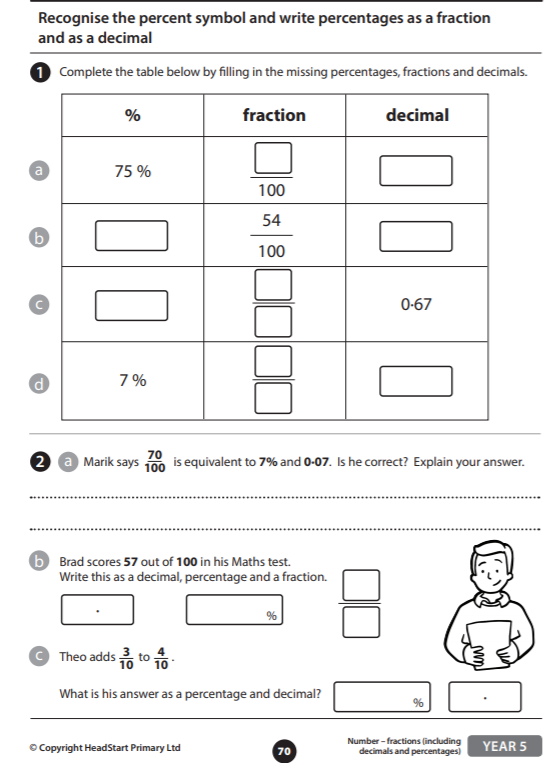 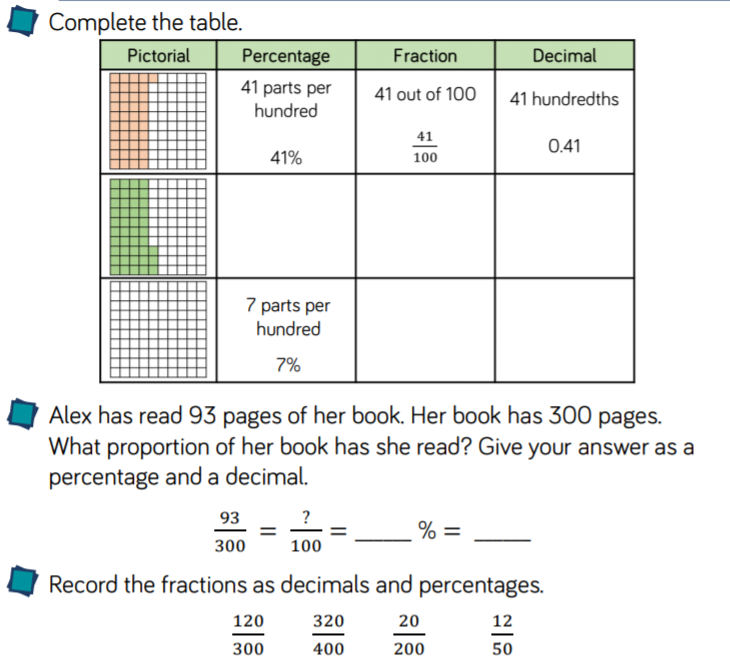 Wednesday: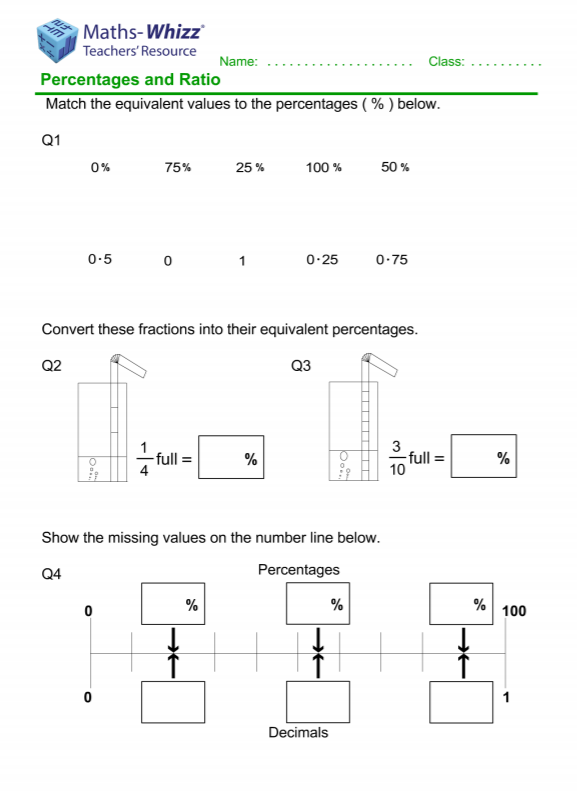 Reasoning and Problem solving: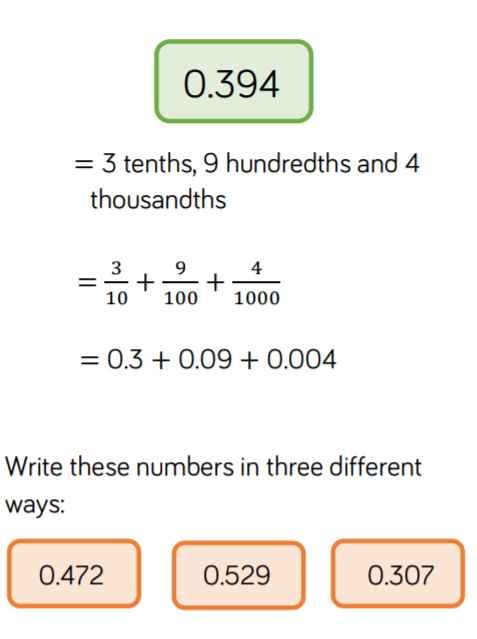 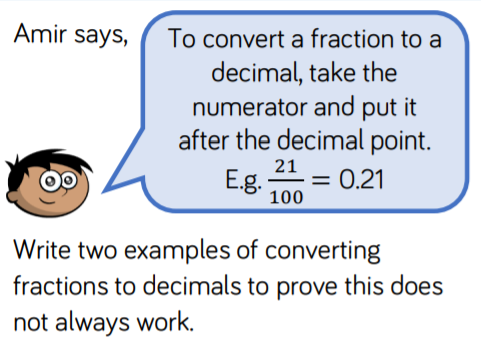 Thursday:PURPLE MASH activity: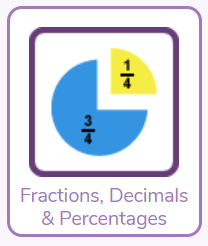 Now try these: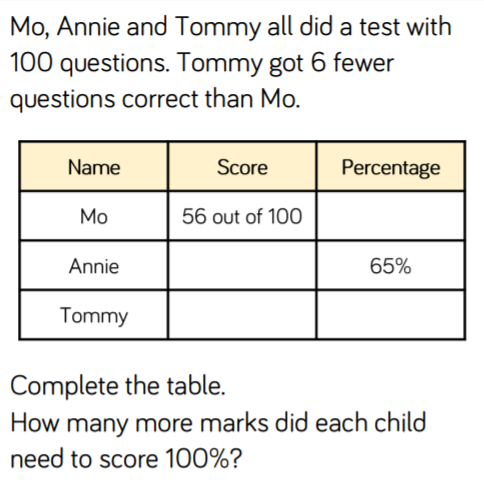 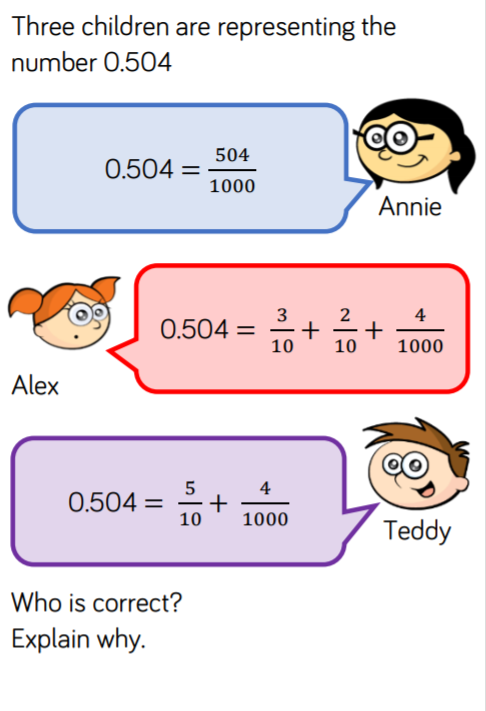 Friday: Test base questions – see resource folder.C H A L L E N G EThere are also some extra challenge activities; details in your resources folder.